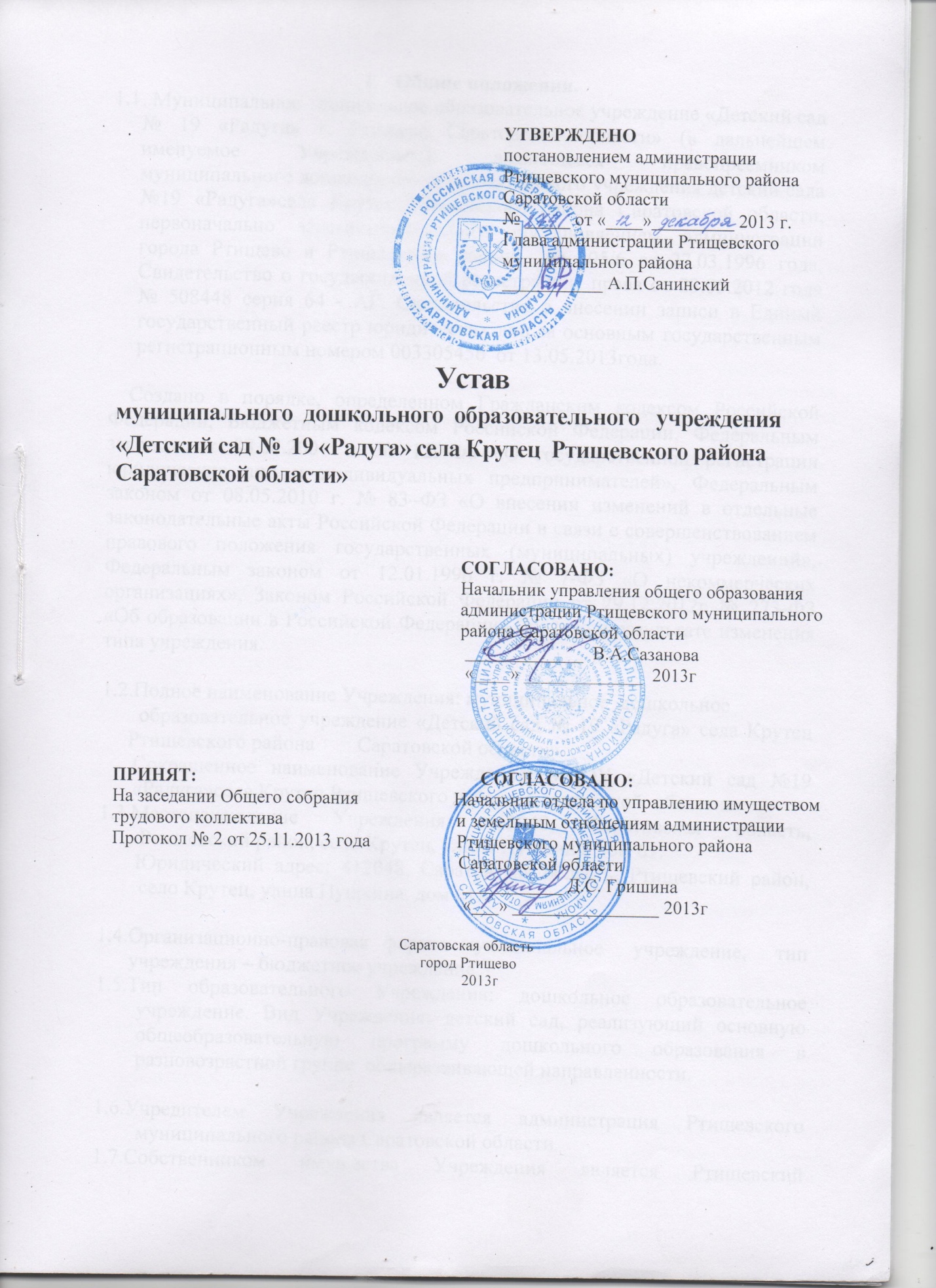 Уставмуниципального  дошкольного  образовательного   учреждения«Детский сад №  19 «Радуга» села Крутец  Ртищевского района Саратовской области»                                                                            СОГЛАСОВАНО:                                                                            Начальник управления общего образования                                                                            администрации Ртищевского муниципального                                                                            района Саратовской области                                                                             _____________  В.А.Сазанова                                                                             «____» _____________  2013гПРИНЯТ:                                                              СОГЛАСОВАНО:На заседании Общего собрания                     Начальник отдела по управлению имуществомтрудового коллектива                                      и земельным отношениям администрацииПротокол №2  от 25.11 .2013года                   Ртищевского муниципального района                                                                            Саратовской области                                                                             ___________ Д.С. Гришина                                                                             «___» ________________ 2013гСаратовская область  Ртищевского районаСела  Крутец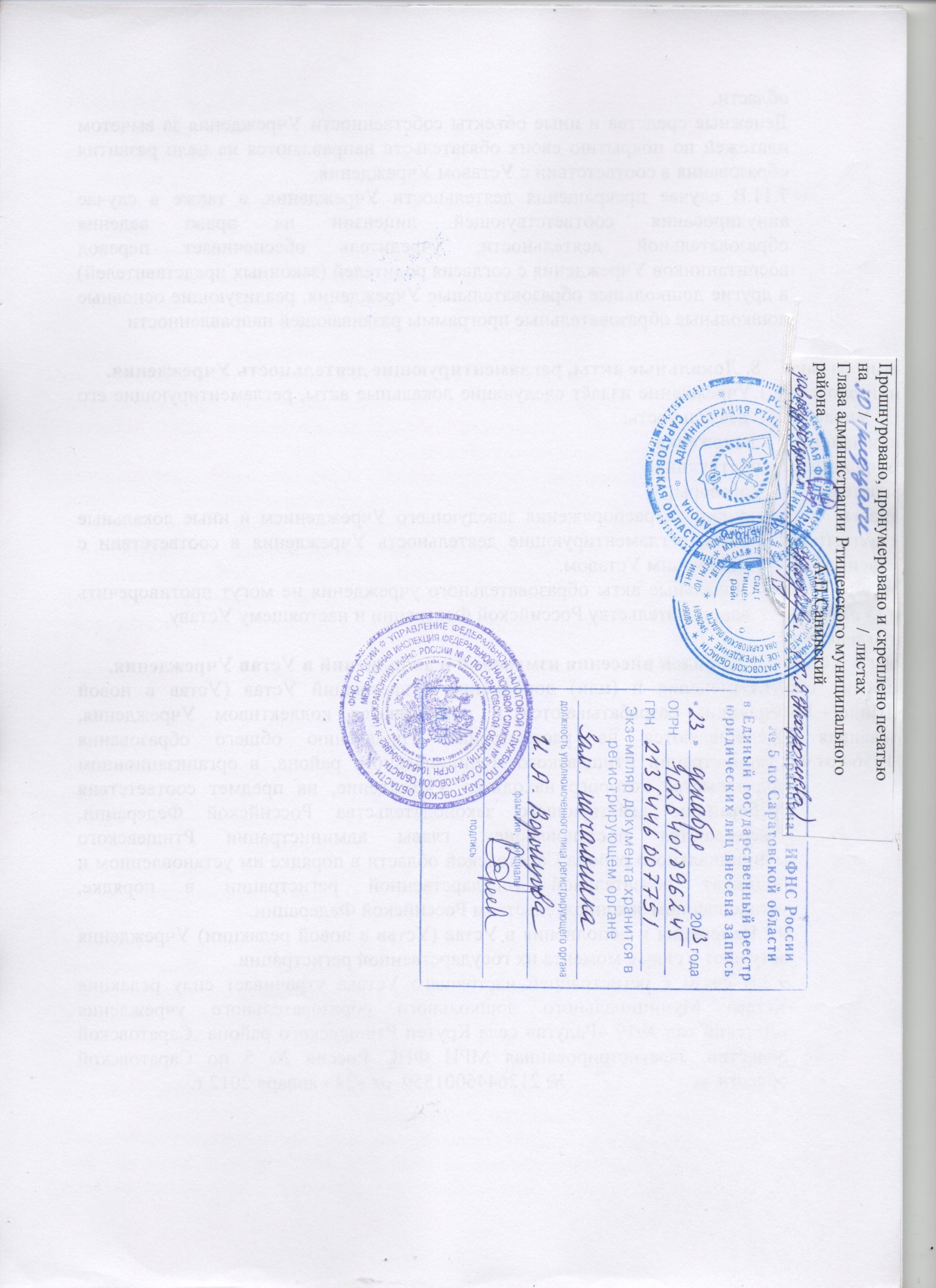 Общие положения.. Муниципальное   дошкольное образовательное учреждение «Детский сад № 19 «Радуга» села Крутец  Ртищевского района  Саратовской области» (в дальнейшем именуемое Учреждением), являющееся правопреемником муниципального дошкольного образовательного учреждения детский сада          №19 «Радуга» села Крутец Ртищевского района Саратовской области, первоначально зарегистрированного постановлением администрации города Ртищево и Ртищевского района  № 205/6 от 27.03.1996 года,  Свидетельство о государственной регистрации  права от 23.05.2012 года    № 508448 серия 64 - АГ. Свидетельство о внесении записи в Единый государственный реестр юридических лиц за основным государственным регистрационным номером 003305456  от 13.05.2013года.    Создано в порядке, определенном Гражданским кодексом Российской Федерации, Бюджетным кодексом Российской Федерации, Федеральным законом от 08.08.2001 г. № 129-ФЗ «О государственной регистрации юридических лиц и индивидуальных предпринимателей», Федеральным законом от 08.05.2010 г. № 83–ФЗ «О внесении изменений в отдельные законодательные акты Российской Федерации в связи с совершенствованием правового положения государственных (муниципальных) учреждений», Федеральным законом от 12.01.1996 г. № 7-ФЗ «О некоммерческих организациях», Законом Российской Федерации от 29.12.2012г № 273-ФЗ «Об образовании».Создано в результате изменения типа учреждения.1.2.Полное наименование Учреждения: муниципальное  дошкольное  образовательное учреждение «Детский сад № 19 «Радуга» села Крутец  Ртищевского района        Саратовской области».Сокращенное наименование Учреждения: МДОУ «Детский сад №19 «Радуга»села Крутец Ртищевского района  Саратовской  области»1.3.Местонахождение Учреждения: 412048, Саратовская область, Ртищевский район, село Крутец, улица Пушкина, дом 61.       Юридический адрес: 412048, Саратовская область, Ртищевский район, село Крутец, улица Пушкина, дом 61.1.4.Организационно-правовая форма: муниципальное  учреждение,  тип учреждения – бюджетное учреждение.1.5.Тип образовательного Учреждения: дошкольное образовательное учреждение. Вид Учреждения: детский сад, реализующий основную общеобразовательную программу дошкольного образования в разновозрастной группе  общеразвивающей направленности.1.6.Учредителем Учреждения является администрация Ртищевского муниципального района Саратовской области.1.7.Собственником имущества Учреждения является Ртищевский  муниципальный район.  1.8. В  соответствии с Федеральным законом «О некоммерческих  организациях» Учреждение является некоммерческой организацией, созданной муниципальным образованием Ртищевского района для выполнения работ, оказания услуг в целях обеспечения реализации предусмотренных законодательством Российской Федерации полномочий органов местного самоуправления в сфере образования. 1.9. Учреждение в своей деятельности руководствуется федеральными законами, указами и распоряжениями Президента Российской Федерации, постановлениями и распоряжениями Правительства Российской Федерации, Законом Российской Федерации «Об образовании» от 29.12.2012г № 273-ФЗ , Санитарно-эпидемиологическими правилами и нормативами  2.4.13049-13 от 29.05.2013 год, решениями министерства образования Саратовской области, законодательными актами органов местного самоуправления, настоящим Уставом, договором, заключаемым между Учреждением и родителями (законными представителями) воспитанников. 1.10.Учреждение является самостоятельным юридическим лицом с момента его государственной регистрации в установленном законом порядке, имеет в оперативном управлении обособленное имущество, самостоятельный баланс, лицевые счета, открытые в территориальном органе Федерального казначейства, Финансовом управлении администрации Ртищевского муниципального района в установленном законодательством Российской Федерации порядке для учета бюджетных средств и средств от приносящей доход деятельности. Учреждение вправе от своего имени заключать договоры в соответствии с Федеральным законом от 21.07.2005 N 94-ФЗ «О размещении заказов на поставки товаров, выполнение работ, оказание услуг для государственных и муниципальных нужд», приобретать имущественные и личные неимущественные права и исполнять обязанности, быть истцом и ответчиком в арбитражном, третейском суде, в судах общей юрисдикции в соответствии с действующим законодательством.1.11. Право на ведение образовательной деятельности и льготы, установленные законодательством Российской Федерации, возникают у Учреждения с момента выдачи ему лицензии.1.12. Содержание образовательного процесса в Учреждении определяется основной общеобразовательной программой дошкольного образования, разрабатываемой и утверждённой им самостоятельно. Основная общеобразовательная программа дошкольного образования разрабатывается в соответствии с федеральными государственными требованиями к структуре основной общеобразовательной программе дошкольного образования и условиям её реализации, а также примерной основной общеобразовательной программой дошкольного образования, которая определяет содержание обязательной части основной общеобразовательной программы дошкольного образования, предусмотренной лицензией на правоведения образовательной деятельности.1.13.	Учреждение самостоятельно в выборе форм, средств и методов обучения и воспитания в пределах, определённых Законом РФ «Об образовании» от 29.12.2012г № 273-ФЗ.1.14. Учреждение в целях выполнения стоящих перед ним задач имеет право устанавливать прямые связи с предприятиями, учреждениями и организациями, в том числе иностранными.1.15. Основная образовательная программа дошкольного образования в Учреждении реализуется с учетом возрастных и индивидуальных особенностей воспитанников.1.16. В Учреждении не допускается создание и осуществление деятельности организационных структур политических партий, общественно-политических и религиозных движений и организаций (объединений). Образование в Учреждении носит светский характер.1.17.Образовательная деятельность в Учреждении ведётся на русском языке.1.18.Медицинское обслуживание воспитанников  в Учреждении обеспечивают органы здравоохранения в соответствии с заключенным договором.Педагогические работники Учреждения в обязательном порядке проходят периодическое медицинское обследование, которое проводится за счет средств Учредителя.Иные работники Учреждения проходят обязательные предварительные (при поступлении на работу) и периодические медицинские осмотры (обследования) за счёт работодателя.1.19. Организация питания воспитанников в Учреждении возлагается на Учреждение.Питание осуществляется в соответствии с примерным сезонно – возрастным 10-ти дневным меню.Контроль качества питания воспитанников Учреждения осуществляет заведующий. 1.20. Учреждение несет в порядке, установленном законодательством Российской Федерации, ответственность за:невыполнение функций, отнесенных к его компетенции;реализацию не в полном объеме основной образовательной программы дошкольного образования;качество образования своих воспитанников; жизнь и здоровье воспитанников и работников Учреждения во время образовательного процесса;нарушение прав и свобод воспитанников и работников Учреждения;иные действия, предусмотренные законодательством Российской Федерации.1.21. Учреждение обеспечивает открытость и доступность следующей информации:сведения:о дате создания Учреждения;о структуре Учреждения;о реализуемой в Учреждении основной общеобразовательной программы дошкольного образования и дополнительных образовательных программах; о составе педагогических работников с указанием уровня образования и квалификации;о материально-техническом обеспечении;материально-техническом, методико-дидактическом оснащении; о поступлении и расходовании финансовых и материальных средств по итогам финансового года;копии:документа, подтверждающего наличие лицензии на право ведения образовательной деятельности (с приложениями);утвержденного в установленном порядке плана финансово-хозяйственной деятельности Учреждения;отчет о результатах самообследования;порядок оказания платных образовательных услуг, в том числе образец договора об оказании платных образовательных услуг, с указанием стоимости платных образовательных услуг;ежегодный отчет о своей деятельности, а также ежегодное сообщение о продолжении своей деятельности в установленном порядке.Информация подлежит размещению на официальном сайте Учреждения в сети «Интернет» и обновляется в течение тридцати дней со дня внесения соответствующих изменений в порядке, установленном действующим законодательством Российской Федерации.1.22. Учреждение не имеет филиалов и представительств.2. Цели, предмет и виды деятельности Учреждения.2.1. Учреждение в своей деятельности обеспечивает достижение следующей цели: воспитание, обучение, развитие, присмотр, уход и оздоровление воспитанников в возрасте от 2-х месяцев  до 7 лет.2.2. Основными задачами Учреждения являются:- реализация основной общеобразовательной программы дошкольного образования в группах общеразвивающей;-охрана жизни и укрепление физического и психического здоровья воспитанников;-обеспечение познавательно-речевого, социально-личностного, художественно-эстетического и физического развития воспитанников;-воспитание с учетом возрастных категорий воспитанников гражданственности, уважения к правам и свободам человека, любви к окружающей природе, Родине, семье;-осуществление необходимой коррекции недостатков в физическом и (или) психическом развитии воспитанников;-оказание консультативной и методической помощи родителям (законным представителям) по вопросам воспитания, обучения и развития детей;-взаимодействие с семьями воспитанников для обеспечения полноценного развития детей;-организация оздоровительных мероприятий, оказание профилактической помощи воспитанникам.2.3. Учреждение вправе осуществлять другие соответствующие его целям виды деятельности,    не    запрещенные    действующим законодательством (как платные, так и бесплатные по запросам родителей (законных представителей) воспитанников, а так же населения микрорайона) Учреждения.2.4. Основной структурной единицей Учреждения является группа воспитанников дошкольного возраста (далее – группа).2.5. В группах общеразвивающей направленности осуществляется деятельность в соответствии с основной общеобразовательной программой Учреждения.3.Основные характеристики образовательного процесса.3.1. Отношения воспитанника и персонала Учреждения строятся на основе сотрудничества, уважения личности ребенка и предоставления ему свободы развития в соответствии с индивидуальными особенностями.3.2. Организация образовательного процесса осуществляется в соответствии с требованиями СанПина 2.4.1.3049-13 от 29.05.2013 №28564  года и образовательной программой Учреждения, гибким режимом реализации образовательных областей в процессе детской деятельности в период пребывания воспитанника в Учреждении в соответствии с возрастом воспитанника, утвержденными заведующим Учреждения по согласованию с ФС по надзору в сфере защиты прав потребителей и благополучия человека Управления по Саратовской области ТО в Ртищевском районе по Саратовской области. 3.3.Порядок комплектования Учреждения определяются Учредителем в соответствии с действующим законодательством Российской Федерации и закрепляются в настоящем Уставе.3.3.1. В Учреждение принимаются дети в возрасте от  2месяцев  до 7 лет, независимо от национальности и вероисповедания родителей (законных представителей). 3.3.2. Прием детей в Учреждение осуществляется на основании направления Управления общего образования администрации Ртищевского муниципального района Саратовской области. 3.3.3.  При приеме ребенка в Учреждение последнее обязано ознакомить его родителей (законных представителей) с настоящим Уставом, лицензией на право ведения образовательной деятельности, основными образовательными программами, реализуемыми Учреждением, и другими документами, регламентирующими организацию образовательного процесса.3.4. Установление платы, взимаемой с родителей (законных представителей) за содержание ребенка в Учреждении, производится в соответствии с законодательством Российской Федерации.3.4.1. В затраты при установлении родительской платы за содержание ребёнка в Учреждение входят:- оплата труда и начисления на оплату труда;- приобретение услуг: услуги связи, услуги транспортные, коммунальные услуги, услуги по содержанию имущества, арендная плата за пользованием имущества, прочие услуги;- прочие расходы;- увеличение стоимости основных средств;- увеличение стоимости материальных запасов, необходимых для содержания ребёнка в Учреждении. ( Постановление Правительства РФ от 30.12.2006г. №849 «О перечне затрат, учитываемых при установлении родительской платы за содержание ребёнка в государственных и муниципальных образовательных учреждениях, реализующих основную общеобразовательную программу дошкольного образования»). 3.5. Количество групп в Учреждении регламентируется Учредителем исходя из их предельной наполняемости.В Учреждении работает  1 разновозрастная группа.  Количество человек в Учреждении регламентируется Учредителем исходя из их предельной наполняемости. Предельная наполняемость определяется количеством детей в группах дошкольной организации общеразвивающей направленности исходя из расчета площади групповой (игровой) - для ясельных групп не менее 2,5 метров квадратных на 1 ребенка, в дошкольных группах не менее 2,0 метров квадратных на одного ребенка.3.6. Отношения между Учреждением и родителями (законными представителями) регулируются договором между ними, который не может ограничивать установленные законом права сторон. 3.7. Режим образовательной деятельности в Учреждении.Образовательная деятельность в Учреждении ведется через интеграцию образовательных областей в групповой, подгрупповой и индивидуальной работе. Продолжительность обучающих видов деятельности с воспитанниками зависит от их возраста и интереса к данной деятельности, но не должно превышать: 10 минут - для воспитанников младших групп;20 минут - для воспитанников средних групп;25 минут - для воспитанников старших групп;25 - 30 минут - для воспитанников подготовительных групп.3.8. Режим работы Учреждения:3. 8.1.  Учреждение работает 5 дней в неделю.Выходные дни - суббота, воскресенье и календарные праздничные дни.3.9.2. Учебный год в Учреждении начинается с 1 сентября каждого года и продолжается по 31 мая каждого года.3.9.3. Длительность пребывания воспитанников в Учреждении – 10,5 часов (с 7.30 до 18.00. часов).Допускается посещение воспитанниками Учреждения по индивидуальному графику, порядок которого определяется в договоре между Учреждением и родителями (законными представителями).4.Права и обязанности участников образовательного процесса.4.1. Участниками образовательного процесса являются воспитанники, их родители (законные представители), педагогические работники Учреждения. 4.2. Учреждение обеспечивает права каждого ребенка в соответствии с Конвенцией о правах ребенка, принятой 44-й сессией Генеральной Ассамблеи Организации Объединенных Наций 20 ноября 1989 года, и законодательством, а также договором между Учреждением и родителями (законными представителями) воспитанника. 4.3. Воспитаннику гарантируется: -охрана жизни и здоровья;-защита от всех форм физического и психического насилия, оскорбления личности;-защита его достоинства;-удовлетворение потребностей в эмоционально-личностном общении;-удовлетворение физиологических потребностей в соответствии с его возрастом и индивидуальными особенностями развития;-развитие его творческих способностей и интересов;-получение помощи в коррекции отклонений в физическом и психическом развитии воспитанников;-получение дополнительных (в том числе платных) образовательных и медицинских услуг;-предоставление оборудования, игр, игрушек, учебных пособий.4.4. Родители (законные представители) имеют право:-принимать участие в работе и в управлении Учреждением в форме, определенной Уставом Учреждения;-вносить предложения по улучшению работы с воспитанниками;-оставаться 2 часа с воспитанником, вновь поступившим в Учреждение; -требовать предоставления воспитаннику присмотра, ухода, охраны и укрепления его здоровья, воспитания и обучения в условиях и форме, определенных договором между Учреждением и родителями (законными представителями);-вносить предложения по организации дополнительных услуг в Учреждении;-требовать уважительного отношения к воспитанникам;-создавать различные родительские объединения, клубы в Учреждении;заслушивать отчеты заведующего Учреждением и педагогов о работе в группах Учреждения;-ходатайствовать об отсрочке родительской платы перед Учредителем;-оказывать посильную помощь Учреждению в реализации его уставных целей;-досрочно расторгать договор между Учреждением и родителями (законными представителями);4.5. Родители обязаны:-соблюдать Устав Учреждения и выполнять Устав Учреждения в части, касающейся их прав и обязанностей;-своевременно вносить плату за содержание воспитанника в Учреждении;-своевременно ставить в известность Учреждение о возможности отсутствия или болезни воспитанника.4.6. Взаимоотношения между Учреждением и родителями (законными представителями) регулируются договором, включающим в себя взаимные права, обязанности и ответственность сторон, возникающие в процессе воспитания, обучения, развития, присмотра, ухода и оздоровления детей, длительность пребывания ребенка в Учреждении, а также расчет размера платы, взимаемой с родителей (законных представителей) за содержание воспитанника в Учреждении.4.7. К педагогической деятельности допускаются лица, имеющие среднее профессиональное и высшее профессиональное образование. Образовательный ценз указанных лиц подтверждается документами государственного образца о соответствующем уровне образования и квалификации.4.8. К педагогической деятельности не допускаются лица:лишенные права заниматься педагогической деятельностью в соответствии с вступившим в законную силу приговора суда;имеющие или имевшие судимость, подвергающиеся или подвергавшиеся уголовному преследованию (за исключением лиц, уголовное преследование в отношение которых прекращено по реабилитирующим основанием) за преступления против жизни и здоровья, свободы, чести и достоинства личности (за исключением незаконного помещения в психиатрический стационар, клеветы и оскорбления), половой неприкосновенности и половой свободы личности, против семьи и несовершеннолетних, здоровья населения и общественной нравственности, а также против общественной безопасности;имеющие неснятую или непогашенную судимость за умышленные тяжкие и особо тяжкие преступления;признанные недееспособными в установленном федеральным законом порядке;имеющие заболевания, предусмотренные перечнем, утверждаемым федеральным органом исполнительной власти, осуществляющим функции по выработке государственной политике и нормативно-правовому регулированию в сфере здравоохранения, социального развития, труда и защиты прав потребителей.4.9. Педагогические работники Учреждения имеют право:-участвовать в управлении Учреждением в форме, определенной Уставом;-защищать свою профессиональную честь и достоинство;-свободно выбирать и использовать в работе инновационные технологии, развивающие программы в образовательном процессе, учебные пособия и материалы в соответствии с образовательной программой, утвержденной Учреждением;-аттестоваться на добровольной основе на соответствующую квалификационную категорию и получить ее в случае успешного прохождения аттестации;-на получение пенсии по выслуге лет в порядке, установленном законодательством Российской Федерации;-на длительный отпуск сроком до одного года через каждые 10 лет непрерывной преподавательской работы;-свободного выбора, разработки и применения методов воспитания и обучения воспитанников;-на удлиненный оплачиваемый отпуск;-на социальные гарантии и меры социальной поддержки, установленные законодательством;-работать в тесном контакте с Педагогическим советом Учреждения;-на повышение квалификации в педагогических училищах, ВУЗах, аспирантуре и других учреждениях с выплатой стипендии при наличии соответствующих фондов;-требовать от администрации Учреждения организации условий для осуществления воспитательно-образовательного процесса в рамках реализуемой программы.4.10. Педагогические работники обязаны:-соответствовать требованиям соответствующих квалификационных характеристик;- проходить по графику утверждённому заведующим Учреждением и согласованным с профсоюзным комитетом Учреждения обязательную должностную аттестацию (педагогические работники, не имеющие квалификационной категории);-проходить периодическое медицинское обследование; -в соответствии с требованиями вести необходимую документацию; -соблюдать Устав Учреждения и правила внутреннего трудового распорядка,  дополнительные инструкции;-выполнять условия трудового договора;-охранять жизнь, физическое и психическое здоровье воспитанников во время воспитательно-образовательного процесса;-выполнять договор между Учреждением и родителями (законными представителями);-сотрудничать с семьей воспитанников по вопросам воспитания и обучения;нести ответственность за обучение и воспитание воспитанников Учреждения;-содействовать удовлетворению спроса родителей (законных представителей) воспитанников на воспитательные и образовательные услуги. 4.11. Педагогические работники Учреждения несут ответственность за жизнь, физическое и психическое здоровье воспитанников во время воспитательно-образовательного процесса в установленном законом порядке.4.12. Служебное расследование нарушений педагогическим работником Учреждения норм профессионального поведения может быть проведено только по поступившей на него жалобе, поданной в письменной форме. Копия жалобы должна быть передана данному педагогическому работнику.Ход служебного расследования и принятые по его результатам решения могут быть преданы гласности только с согласия заинтересованного педагогического работника Учреждения, за исключением случаев, предусмотренных законом.4.13. Иные права и обязанности педагогических работников Учреждения определяются дополнительными инструкциями. 5. Порядок управления Учреждением.5.1. Управление Учреждением осуществляется в соответствии с Законом Российской Федерации «Об образовании» от 29.12.2012г № 273-ФЗ, иными законодательными актами Российской Федерации, настоящим Уставом и строится на принципах единоначалия и самоуправления, обеспечивающих государственно-общественный характер   управления.5.2.Отношения между Учредителем и Учреждением определяются действующим законодательством Российской Федерации и настоящим Уставом.5.3. Учредитель Учреждения обеспечивает развитие и обновление материально-технической базы Учреждения.5.4.Компетенция Учредителя определяется Гражданским кодексом Российской Федерации, Законом Российской Федерации «Об образовании» от 29.12.2012г № 273-ФЗ, Уставом Ртищевского муниципального района, Положением об управлении общего образования администрации Ртищевского муниципального района Саратовской области и является следующей:осуществление полномочий в сфере дошкольного образования в соответствии с законодательством Российской Федерации и Саратовской области;организация предоставления дошкольного образования по основным общеразвивающим программам, за исключением полномочий по финансовому обеспечению образовательного процесса, отнесённых к полномочиям органов государственной власти субъектов Российской Федерации;создание, реорганизация и ликвидация  Учреждения;обеспечение содержания зданий и сооружений муниципального дошкольного учреждения, обустройство прилегающих к нему территорий;утверждение по согласованию с Управлением общего образования Ртищевского района, Финансовым управлением администрации Ртищевского муниципального района Саратовской области, Отделом по управлению имуществом и земельным отношениям администрации Ртищевского муниципального района Саратовской области Устава Учреждения, изменений и дополнений, вносимых в него;определение и утверждение Правил приема в Учреждение;приостановление приносящей доход деятельности Учреждения, если она идет в ущерб основной деятельности, предусмотренной Уставом, до решения суда по этому вопросу;осуществление руководства и контроля, в т.ч. финансового, в пределах предоставленных полномочий за деятельностью Учреждения;назначение на должность и прекращение полномочий заведующего Учреждения, заключение и прекращение трудового договора с заведующим Учреждения;определение системы оплаты труда работников Учреждения и порядка ее применения;определение порядка составления и утверждения плана финансово-хозяйственной деятельности Учреждения;формирование и утверждение муниципального задания на оказание муниципальных услуг (выполнение работ) в соответствии с основными видами деятельности, предусмотренных в настоящем Уставе;осуществление финансового обеспечения выполнения муниципального задания;контроль за сохранностью и эффективным использованием имущества и земельных участков, закрепленных собственником имущества за Учреждением;организация проведения выборов в Управляющий совет образовательного учреждения, определения сроков их проведения;назначение представителя Учредителя в состав Управляющего совета;право предлагать кандидатуру для кооптации в состав  Управляющего совета, которые подлежат первоочередному рассмотрению;утверждение состава Управляющего совета и его регистрация;право роспуска Управляющего совета в случаях, предусмотренных «Положением об Управляющем совете»осуществление иных вопросов, установленных федеральными законами, законами Саратовской области, муниципальными нормативными правовыми актами.5.5.Учреждение самостоятельно в осуществлении образовательного процесса, подборе и расстановке кадров, научной, финансовой, хозяйственной и иной деятельности в пределах, установленных законодательством Российской Федерации, типовым положением о дошкольных учреждениях соответствующего типа и вида и уставом образовательного учреждения.5.6.К компетенции Учреждения относятся:материально-техническое обеспечение и оснащение воспитательно-образовательного процесса, оборудование помещений в соответствии с государственными и местными нормами и требованиями, осуществляемые в пределах собственных финансовых средств;привлечение для осуществления деятельности, предусмотренной уставом Учреждения, дополнительных источников финансовых и материальных средств;предоставление Учредителю и общественности ежегодного отчета о поступлении и расходовании финансовых и материальных средств, а также отчета о результатах самооценки деятельности образовательного учреждения (самообследования);подбор, прием на работу и расстановка кадров, ответственность за уровень их квалификации;использование и совершенствование методик образовательного процесса и образовательных технологий, в том числе дистанционных образовательных технологий;разработка и утверждение образовательных программ и учебных планов;установление структуры управления деятельностью образовательного учреждения, штатного расписания, распределение должностных обязанностей;установление заработной платы работников образовательного учреждения, в том числе надбавок и доплат к должностным окладам, порядка и размеров их премирования;разработка и принятие Устава коллективом образовательного учреждения для внесения его на утверждение;разработка и принятие правил внутреннего распорядка образовательного учреждения, иных локальных актов;осуществление иной деятельности, не запрещенной законодательством Российской Федерации и предусмотренной Уставом  Учреждения;обеспечение функционирования системы внутреннего мониторинга качества развивающего процесса в Учреждении;обеспечение создания и ведения официального сайта Учреждения в сети Интернет.5.7.	Непосредственное управление Учреждением осуществляет прошедший соответствующую аттестацию Заведующий, назначаемый на должность и освобождаемый от должности решением Учредителя. Заведующий Учреждения действует на основе единоначалия, решает все вопросы деятельности Учреждения, не входящие в компетенцию органов самоуправления Учреждения и Учредителя, а так же за исключением вопросов, отнесенных законодательством Российской Федерации к ведению иных органов.5.8.Учреждение подотчётно и подконтрольно Учредителю и несет перед ним ответственность за результаты деятельности Учреждения, а так же за сохранность и целевое использование имущества Учреждения. Сроки полномочий заведующего Учреждения, а так же условия труда и оплаты определяются заключаемым с ним трудовым договором.   Должностные обязанности заведующего Учреждения не могут исполняться по совместительству.5.9. Заведующий  Учреждением:- действует без доверенности от имени Учреждения, представляет его во всех учреждениях и организациях;- распоряжается имуществом Учреждения в пределах прав, предоставленных ему Учредителем;- выдаёт доверенности;- открывает счета в банках и других кредитных учреждениях;- в соответствии с законодательством о труде принимает и увольняет работников, осуществляет расстановку кадров, поощряет работников Учреждения, налагает взыскания;- несёт ответственность за деятельность Учреждения перед Учредителем;- издаёт приказы и распоряжения в рамках своей компетенции. 5.10.Заведующий Учреждения несёт полную ответственность за жизнь, здоровье  детей во время воспитательно-образовательного процесса.5.11.Заведующий Учреждения также несет перед Учреждителем ответственность в размере убытков, причиненных Учреждению в результате совершения крупной сделки с нарушением требований действующего законодательства, независимо от того, была ли эта сделка признана недействительной.5.12.Управление Учреждением строится на принципах единоначалия и самоуправления, обеспечивающих государственно-общественный характер управления Учреждением. Формами самоуправления Учреждения, обеспечивающими  государственно-общественный характер управления, являются:- Общее собрание трудового коллектива;-Управляющий совет Учреждения;- Педагогический Совет Учреждения;- Родительский комитет Учреждения.5.13.Управляющий совет Учреждения  является высшим коллегиальным органом самоуправления, осуществляющим в соответствии с Уставом  решение отдельных вопросов относящихся к компетенции Учреждения.5.13.1Управляющий совет состоит из избираемых членов, представляющих:а) родителей (законных представителей) воспитанников Учреждения;б) работников Учреждения;В состав Управляющего совета также входят: заведующий Учреждения и представитель Учредителя.По решению Управляющего совета в его состав также могут быть приглашены и включены граждане, чья профессиональная и (или) общественная деятельность, знания, возможности могут позитивным образом содействовать функционированию и развитию данного Учреждения (кооптированные члены Управляющего совета), а также представители иных органов самоуправления, функционирующих в образовательном учреждении. Общая численность Управляющего совета составляет 5-7 человек. Количество членов Управляющего совета из числа работников образовательного учреждения не может превышать 1/4 от общего числа членов Управляющего совета;Остальные места в Управляющем совете занимают заведующий Учреждения, представитель Учредителя,  кооптированные члены.5.13.2.Члены Управляющего совета из числа родителей (законных представителей) воспитанников избираются на общем родительском собрании (с участием делегатов от групп). 5.13.3. В случае организации выборов членов Управляющего совета из числа родителей посредством   родительского собрания  применяются следующие правила:делегаты родительского собрания избираются на групповых родительских собраниях по одному от каждой группы. Решение собрания об избрании делегата на общее родительское собрание принимается большинством голосов родителей (законных представителей), присутствующих на собрании, и оформляется протоколом, подписываемым всеми участниками собрания.общее собрание  признается правомочным, если в его работе принимают участие не менее двух третей избранных делегатов. Общее родительское собрание избирает из своего состава председателя, секретаря и при необходимости счетную комиссию.члены Управляющего совета избираются из числа делегатов, присутствующих на общем родительском собрании. Предложения по кандидатурам членов Управляющего совета могут быть внесены делегатами общего собрания, заведующим Учреждения, представителем учредителя в составе Управляющего совета.решения общего собрания принимаются голосованием присутствующих делегатов и оформляются протоколом, подписываемым председателем и секретарем общего собрания. В случае избрания счетной комиссии к протоколу общего собрания прилагается протокол счетной комиссии.5.13.4. Члены Управляющего совета из числа работников Учреждения избираются на Общем собрании трудового коллектива Учреждения.5.13.5.Управляющий совет считается сформированным и приступает к осуществлению своих полномочий с момента избрания (назначения) не менее двух третей от общей численности членов Управляющего совета, определенной Уставом Учреждения. 5.13.6. Основными задачами Управляющего совета являются:а) определение основных направлений развития Учреждения;б) повышение эффективности финансово-экономической деятельности Учреждения, стимулирование труда его работников;в) содействие созданию в Учреждении оптимальных условий и форм организации образовательного процесса;г) контроль за соблюдением надлежащих условий обучения, воспитания и труда в Учреждении, сохранения и укрепления здоровья воспитанников, за целевым и рациональным расходованием финансовых средств Учреждения;д) участие в рассмотрении конфликтных ситуаций между участниками образовательного процесса в случаях, когда это необходимо;е) обеспечение информирования общественности о состоянии дел в Учреждении.5.13.7.Управляющий совет имеет следующие полномочия и осуществляет следующие функции:        а) утверждает:- Программу развития Учреждения;- Положение Учреждения о порядке и условиях распределения стимулирующих выплат работникам Учреждения.       б) распределяет по представлению заведующегоУчреждения стимулирующие  выплаты педагогическому персоналу;       в) согласовывает, по представлению заведующего Учреждения:- смету расходования средств, полученных Учреждением от Уставной приносящей доходы деятельности и из иных внебюджетных источников;- использование программ развития детей в Учреждении;- введение новых методик воспитательно-образовательного процесса и образовательных технологий;- изменения и дополнения правил внутреннего распорядка Учреждения.       г) вносит предложения заведующему Учреждения в части:- материально-технического обеспечения помещений Учреждения и оснащения образовательного процесса, оборудования помещений Учреждения (в пределах выделяемых средств);- создания в Учреждении необходимых условий для организации питания, медицинского обслуживания воспитанников;- мероприятий по охране и укреплению здоровья воспитанников;-  развития воспитательно-образовательной работы с детьми в Учреждении;- обеспечения безопасности в Учреждении.       д) регулярно информирует участников образовательного процесса о своей деятельности и принимаемых решениях.        е) рассматривает иные вопросы, отнесенные к компетенции Управляющего совета Уставом Учреждения.5.13.8. Управляющий совет имеет право вносить предложения по внесению  изменений и (или) дополнений в Устав Учреждения (с последующим рассмотрением на Общем собрании трудового коллектива), в том числе в части определения:прав и обязанностей участников образовательного процесса;структуры, компетенции, порядка формирования и работы органов самоуправления Учреждения;порядка и оснований отчисления воспитанников.5.13.9. Решения Управляющего совета носят рекомендательный характер, в случае если Управляющему совету не отведены Учреждением полномочия на принятие решений.5.13.10. Основные положения, касающиеся порядка и условий деятельности Управляющего совета, определяются Уставом Учреждения. Вопросы порядка работы Управляющего совета, не урегулированные Уставом, определяются регламентом Управляющего совета, принимаемым им самостоятельно.5.13.11.Организационной формой работы Управляющего совета являются заседания, которые проводятся по мере необходимости, но не реже одного раза в квартал.5.13.12.Заседания Управляющего совета созываются председателем Управляющего совета, а в его отсутствие – заместителем председателя. Правом созыва заседания Управляющего совета обладают также  заведующий Учреждения и представитель Учредителя.5.13.13.На заседании  может быть решен любой вопрос, отнесенный к компетенции Управляющего совета.5.13.14. Первое заседание Управляющего совета созывается заведующим Учреждения не позднее, чем через месяц после его формирования. На первом заседании Управляющего совета, в частности, избираются председатель и секретарь Управляющего совета, при необходимости заместитель (заместители) председателя Управляющего совета. Председатель Управляющего совета не может избираться из числа работников Учреждения (включая  заведующего); также председателем Управляющего совета не может быть избран представитель Учредителя.5.13.15.Планирование работы Управляющего совета осуществляется в порядке, определенном регламентом Управляющего совета. Регламент должен быть принят не позднее, чем на втором его заседании.5.13.16.Для подготовки материалов к заседаниям Управляющего совета, выработки проектов его решений в период между заседаниями Управляющий совет имеет право создавать постоянные и временные комиссии Управляющего совета. Управляющий совет определяет структуру, количество членов в комиссиях, назначает из числа членов Управляющего совета председателей, утверждает задачи, функции, персональный состав и регламент работы комиссий. В комиссии могут входить, с их согласия, любые лица, которых Управляющий совет сочтет необходимыми привлечь для обеспечения эффективной работы комиссии. Руководитель (председатель) любой комиссии является членом Управляющего совета.5.13.17. Заседание Управляющего совета правомочно, если на нем присутствует не менее половины членов Управляющего совета, определенного Уставом Учреждения. Заседание Управляющего совета ведет председатель, а в его отсутствие – заместитель председателя.5.13.18.Решения Управляющего совета, как правило, принимаются большинством голосов членов Управляющего совета, присутствующих на заседании, при открытом голосовании, и оформляются протоколом, который подписывается председателем и секретарем Управляющего совета.5.13.19.Для осуществления своих функций Управляющий совет вправе:а) приглашать на заседания Управляющего совета любых работников Учреждения для получения разъяснений, консультаций, заслушивания отчетов по вопросам, входящим в компетенцию Управляющего совета;б) запрашивать и получать у заведующего Учреждением и (или) Учредителя информацию, необходимую для осуществления функций Управляющего совета, в том числе в порядке контроля за реализацией решений Управляющего совета.5.13.20.Организационно-техническое обеспечение деятельности Управляющего совета возлагается на администрацию Учреждения (в случае необходимости – при содействии Учредителя). Срок полномочий Управляющего совета Учреждения 3 года.5.13.21. Управляющий совет Учреждения осуществляет свою деятельность в соответствии с положением «Об Управляющем совете Учреждения».5.14. Общее собрание трудового коллектива Учреждения:рассматривает  Устав Учреждения, вносит изменения и дополнения в  него;утверждает Коллективный договор и Правила внутреннего трудового распорядка Учреждения;вносит    предложения    Учредителю    по    улучшению    финансово-хозяйственной деятельности Учреждения;утверждает локальные акты, регламентирующие уставную деятельность Учреждения;5.14.1. Общее собрание трудового коллектива проводится не реже 2-х раз в                                              календарный год.5.14.2.Общее собрание трудового коллектива считается правомочным, если на нем присутствуют не менее 1/2  работников Учреждения.5.14.3. Решение Общего собрания трудового коллектива считается принятым, если за него проголосовало не менее 2/3 сотрудников Учреждения,  присутствующих на собрании. При равном количестве голосов решающим является голос председателя Общего собрания трудового коллектива Учреждения. Решение, принятое Общим собранием трудового коллектива в пределах своей компетенции, не противоречащее действующему законодательству Российской Федерации,  является обязательным для исполнения всеми работниками учреждения. 5.14.4.Для ведения Общего собрания трудового коллектива открытым голосованием избирается его председатель и секретарь на один календарный год. Ведется протокол собрания. Срок полномочий 1 год.5.14.5. Общее собрание осуществляет свою деятельность в соответствии с положение «Об Общем собрании Учреждения».5.15.Управление педагогической деятельностью осуществляет педагогический Совет.         В состав педагогического Совета  входят:- заведующий – председатель педагогического совета;- педагогические работники, специалисты Учреждения;       с правом совещательного голоса:- медицинские работники;- родители (законные представители) ребёнка;            - представители Учредителя.5.15.1. Педагогический Совет:             - утверждает локальные акты Учреждения, касающиеся педагогической деятельности (реализации годового плана работы, повышения методической грамотности и мастерства педагогов) Учреждения и другие локальные акты не входящие в компетенцию утверждения Общего собрания трудового коллектива Учреждения, решает вопрос о внесении в них необходимых изменений и дополнений;          - определяет направления воспитательно-образовательной деятельности Учреждения;-рассматривает и принимает Образовательную программу Учреждения, годовой план работы Учреждения, годовой календарный учебный план график,  базисный учебный план, гибкий режим реализации образовательных областей в процессе детской деятельности  на учебный год по возрастам;-выбирает программы дошкольного образования (основные и дополнительные), образовательные технологии и методики для реализации в педагогическом процессе Учреждения;- рассматривает и принимает образовательную программу Учреждения;-рассматривает вопросы содержания, форм и методов образовательного процесса, планирования образовательной деятельности;- организует выявление, обобщение, распространение, внедрение передового педагогического опыта среди педагогических работников учреждения и района;- рассматривает вопросы организации и совершенствования методического обеспечения образовательного процесса;- рассматривает вопросы переподготовки, повышения квалификации и аттестации по должности педагогических кадров;- рассматривает вопросы организации дополнительных образовательных услуг воспитанникам, в том числе платных;- заслушивает отчёты заведующего о создании условий для реализации образовательного процесса в Учреждении;- подводит итоги деятельности учреждения за учебный год;- заслушивает анализы работы  педагогических и медицинских работников по охране и здоровья воспитанников, о ходе реализации образовательных программ дошкольного образования (основных и дополнительных), результатах готовности воспитанников к школьному обучению, выполнение плана работы на учебный год;- ходатайствует о поощрении и награждении наиболее отличившихся педагогических работников Учреждения. - заслушивает доклады, информацию представителей организаций и учреждений, взаимодействующих с Учреждением по вопросам образования и оздоровления воспитанников;- организует изучение и обсуждение нормативно-правовых документов в области общего и дошкольного образования;5.15.2.Заседания педагогического Совета  правомочны, если на них присутствуют не менее половины его состава.Решение педагогического Совета  считается принятым, если за него проголосовало не менее 2/3 от присутствующих.        При равном количестве голосов решающим является голос председателя педагогического Совета Учреждения. Решение, принятое в пределах  компетенции педагогического совета Учреждения и  не противоречащее действующему законодательству Российской Федерации,  является обязательным для всех педагогических  работников Учреждения.5.15.3.Педагогический Совет  избирает из своего состава председателя и секретаря сроком    на 1 учебный год. 5.15.4. Педагогический Совет проводится не реже 1 раза в квартал.5.15.5. Педагогический Совет осуществляет свою деятельность в соответствии с положением «О педагогическом Совете Учреждения».5.16.В целях содействия руководству Учреждения и совершенствовании условий для осуществления воспитательно-образовательного процесса в Учреждении создаётся Родительский комитет Учреждения и групповые Родительские комитеты. Родительские комитеты группы и Родительский комитет Учреждения – коллегиальный орган самоуправления Учреждением. Групповые родительские комитеты избираются на групповых родительских собраниях в количестве 5 человек. Председатель группового родительского комитета входит в состав Родительского комитета Учреждения. Из представителей  групповых родительских комитетов путем открытого голосования простым большинством голосов избирается председатель   Родительского комитета и секретарь Учреждения.5.16.1.Для координации работы в состав Родительского комитета может входить заведующий Учреждения.5.16.2.Председатель Родительского комитета Учреждения может принимать участие на заседаниях Педагогического совета.5.16.3.В компетенцию Родительского комитета Учреждения входит:содействие обеспечению оптимальных условий для организации воспитательно-образовательного процесса, охраны жизни и здоровья детей;защита прав и законных интересов детей и родителей (законных представителей), в том числе социально незащищенных категорий;принятие участия в организации и проведении мероприятий, организации совместного проведения культурных и спортивных мероприятий (вечеров отдыха, праздников, утренников и т.п.);оказание администрации Учреждения содействие в организации и проведении  общих родительских собраний, организации качественного питания и медицинского обслуживания детей;осуществление взаимодействия с педагогическим коллективом Учреждения по вопросам профилактики  и работы с семьями находящимися в социально опасном положении;привлечение родительской общественности к активному участию в жизни Учреждения;оказание исключительно на добровольной основе помощи в укреплении материально-технической базы Учреждения;взаимодействие с другими органами самоуправления Учреждения по вопросам совершенствования управления, обеспечения организации воспитательно-образовательного процесса;иное, предусмотренное положением о Родительском комитете.5.16.4.Заседания Родительского комитета проводятся не реже 2 раз в год. Обязанности по организации и проведению заседаний Родительского комитета возлагаются на его председателя.5.16.5.Решения Родительского комитета принимаются простым большинством голосов путем открытого голосования и носят рекомендательный характер.         Обязательными являются только те решения Родительского комитета, в целях реализации которых издается приказ по Учреждению.5.16.6.Срок полномочий Родительского комитета  1 год.5.16.7. Родительский комитет осуществляет свою деятельность в соответствии с положением «О Родительском комитете Учреждения».5.16.8.Группа является основной структурной единицей Учреждения. Основные вопросы жизни группы рассматриваются на собрании группового коллектива родителей (законных представителей) воспитанников. Руководство группы осуществляется педагогическими работниками назначаемыми приказом заведующий Учреждением6.Структура финансовой и хозяйственной деятельности Учреждения.6.1. Учреждение самостоятельно в соответствии с законодательством РФ и  настоящим Уставом осуществляет финансово-хозяйственную деятельность.6.2.	Имущество Учреждения образуется из: 	-имущества, закреплённого за Учреждением на праве оперативного управления; 	-имущества, приобретённого Учреждением на доходы, полученные Учреждением от самостоятельной, приносящей доходы деятельности, а также полученные в ином порядке, не противоречащем действующему законодательству (дарение, пожертвование); 	-имущества, приобретённого Учреждением за счёт средств субсидии.Учреждение владеет и пользуется закреплённым имуществом в соответствии с его целевым назначением, настоящим Уставом, действующим законодательством.6.2.За Учреждением в целях обеспечения образовательной деятельности в соответствии с настоящим Уставом учредитель закрепляет объекты права собственности (здания, сооружения), имущество, оборудование, а также другое необходимое имущество потребительского, социального, культурного и иного назначения), принадлежащие Учредителю на праве муниципальной собственности.6.3.Собственником имущества Учреждения является администрация Ртищевского муниципального района Саратовской области.Функции и полномочия собственника имущества Учреждения от имени администрации Ртищевского муниципального района Саратовской области осуществляются в лице Отдел по управлению  имуществом и земельным отношениям администрации Ртищевского муниципального района Саратовской области.6.4.Имущество закрепляется за Учреждением на праве оперативного управления в соответствии с Гражданским кодексом Российской Федерации.Земельный участок, необходимый для выполнения Учреждением своих уставных задач, предоставляется ему на праве постоянного (бессрочного) пользования.6.5.Учреждение без согласия собственника имущества не вправе распоряжаться особо ценным движимым имуществом, закрепленным за ним собственником или приобретенным Учреждением за счет средств, выделенных ему собственником на приобретение такого имущества, а также недвижимым имуществом.Остальным имуществом, находящимся у него на праве оперативного управления, Учреждение вправе распоряжаться самостоятельно, если иное не установлено Федеральным законом от 12.01.1996 г. № 7-ФЗ «О некоммерческих организациях».6.6.К особо ценному движимому имуществу Учреждения относится:-движимое имущество, балансовая стоимость которого превышает 50 тыс. рублей;-иное движимое имущество, без которого осуществление Учреждением предусмотренных настоящим Уставом основных видов деятельности будет существенно затруднено;-имущество, отчуждение которого осуществляется в специальном порядке, установленном действующим законодательством Российской Федерации.6.7.Перечни особо ценного движимого имущества Учреждения определяются Учредителем. При этом самостоятельное распоряжение Учреждением движимым имуществом становится возможным только с момента утверждения Учредителем перечня особо ценного движимого имущества.6.8.Учреждение не вправе совершать сделки, возможными последствиями которых является отчуждение или обременение имущества, закрепленного за Учреждением, или имущества, приобретенного за счет средств, выделенных Учреждению Учредителем.6.9.При осуществлении оперативного управления имуществом Учреждение обязано:-эффективно использовать закрепленное на праве оперативного управления имущество;-обеспечивать сохранность и использование закрепленного за ним на праве оперативного управления имущества строго по целевому назначению;-не допускать ухудшения технического состояния закрепленного на праве оперативного управления имущества, это требование не распространяется на ухудшения, связанные с нормативным износом этого имущества в процессе эксплуатации;-осуществлять капитальный и текущий ремонт имущества;-начислять амортизационные отчисления на износившуюся часть имущества;-представлять имущество к учету в реестре муниципальной собственности в установленном порядке.6.10.Учреждение несет ответственность перед собственником имущества за сохранность и эффективное использование закрепленной за ним собственности.6.11.В отношении имущества Учреждения собственник имущества вправе иметь свободный доступ на территорию Учреждения, в любые помещения с целью проверки использования имущества по назначению и контроля его сохранности, принимать меры к устранению обнаруженных нарушений.6.12.Муниципальная собственность, закрепленная за Учреждением, может отчуждаться собственником в порядке и на условиях, которые установлены действующим законодательством Российской Федерации. 6.13.Изъятие и (или) отчуждение собственности, закрепленной за Учреждением, допускаются только по истечении срока договора между собственником (уполномоченным им юридическим лицом) и Учреждением или между собственником (уполномоченным им юридическим лицом) и Учредителем, если иное не предусмотрено договором.6.14.Собственник имущества вправе изъять излишнее, неиспользуемое или используемое не по назначению имущество, закрепленное им за Учреждением либо приобретенное Учреждением за счет средств, выделенных ему собственником на приобретение этого имущества. Имуществом, изъятым у Учреждения, собственник этого имущества вправе распорядиться по своему усмотрению.6.15.Учреждение с согласия Учредителя вправе выступать в качестве арендатора и арендодателя имущества в соответствии с действующим законодательством. При этом Учреждение вправе сдать в аренду закрепленное за ним на праве оперативного управления имущество только при условии проведения предварительной экспертной оценки последствий заключения договора аренды для обеспечения образования, воспитания, социальной защиты и социального обслуживания детей. Договор аренды не может быть заключен, если в результате экспертной оценки установлена возможность ухудшения указанных условий. Доход от сдаваемого в аренду имущества поступает в бюджет Ртищевского муниципального района.6.16.В случае сдачи в аренду недвижимого имущества и особо ценного движимого имущества, закрепленного за Учреждением Учредителем или приобретенного Учреждением за счет средств, выделенных ему Учредителем на приобретение такого имущества, финансовое обеспечение содержания такого имущества Учредителем не осуществляется.Учреждение с согласия Учредителя на основании договора между образовательным учреждением и медицинским учреждением имеет право предоставлять медицинскому учреждению в пользование движимое и недвижимое имущество для медицинского обслуживания воспитанников и работников дошкольного образовательного учреждения и прохождения ими медицинского обследования. Между такими некоммерческими организациями указанные отношения могут осуществляться на безвозмездной основе.6.17.Учреждение также вправе предоставлять с согласия Учредителя закрепленные за ним нежилые помещения, не используемые в образовательном процессе, учреждениям дополнительного образования детей и культуры. 6.18.Крупная сделка, критерии которой определены действующим законодательством РФ, может быть совершена Учреждением только с предварительного согласия Учредителя.6.19.Учреждение отвечает по своим обязательствам всем находящимся у него на праве оперативного управления имуществом, как закрепленным за ним собственником имущества, так и приобретенным за счет доходов, полученных от приносящей доход деятельности, за исключением особо ценного движимого имущества, закрепленного за Учреждением собственником этого имущества или приобретенного Учреждением за счет выделенных собственником имущества Учреждения средств, а также недвижимого имущества.6.20.Собственник имущества Учреждения не несет ответственности по обязательствам Учреждения.6.21.Учреждение вправе с согласия собственника передавать некоммерческим организациям в качестве их учредителя или участника денежные средства (если иное не установлено условиями их предоставления) и иное имущество, за исключением особо ценного движимого имущества, закрепленного за ним собственником или приобретенного Учреждением за счет средств, выделенных ему собственником на приобретение такого имущества, а также недвижимого имущества. В случаях и в порядке, предусмотренных федеральными законами, Учреждение вправе вносить указанное выше имущество в уставный (складочный) капитал хозяйственных обществ или иным образом передавать им это имущество в качестве их учредителя или участника.6.22.Финансовое обеспечение образовательной деятельности Учреждения осуществляется в соответствии с законодательством Российской Федерации.6.23.Управление общего образования администрации Ртищевского муниципального района осуществляет бюджетные полномочия главного распорядителя бюджетных средств.6.24.Учреждение самостоятельно осуществляет финансово-хозяйственную деятельность.6.25.Финансовое обеспечение государственных гарантий на получение  дошкольного образования в пределах федеральных государственных  требований  осуществляется посредством выделения субсидий из бюджета Ртищевского муниципального района.6.26.Муниципальное задание для Учреждения в соответствии с предусмотренными его Уставом основными видами деятельности формирует и утверждает Учредитель.6.27.Предоставление Учреждению субсидий осуществляется на основании соглашения о порядке и условиях предоставления субсидий на возмещение нормативных затрат на оказание муниципальных услуг, подлежащего заключению между Финансовым управлением администрации Ртищевского муниципального района и Учреждением.6.28.Расчет размера субсидий производится на основании нормативных затрат на оказание услуг (выполнение работ) в соответствии с муниципальным заданием и нормативных затрат на содержание недвижимого имущества и особо ценного движимого имущества, закрепленного за Учреждением Учредителем или приобретенного Учреждением за счет средств, выделенных ему Учредителем на приобретение такого имущества (за исключением имущества, сданного в аренду с согласия учредителя), а также на уплату налогов в качестве объекта налогообложения, по которым признается соответствующее имущество, в том числе земельные участки.6.29.Уменьшение объема субсидии, предоставленной на выполнение муниципального задания, в течение срока его выполнения осуществляется только при соответствующем изменении муниципального задания с согласия Учредителя.6.30.Из бюджета Ртищевского муниципального района, а также из иного бюджета бюджетной системы Российской Федерации по согласованию с Учредителем Учреждению могут предоставляться субсидии и на иные цели.6.31.Учреждение самостоятельно определяет порядок использования доведенных до него бюджетных субсидий в соответствии с их общим целевым назначением и планом финансово-хозяйственной деятельности Учреждения.6.32.Учреждение вправе привлекать в порядке, установленном законодательством Российской Федерации, дополнительные финансовые средства за счет предоставления платных дополнительных образовательных и иных предусмотренных Уставом Учреждения услуг, а также за счет добровольных пожертвований и целевых взносов физических и (или) юридических лиц, в том числе иностранных граждан и (или) иностранных юридических лиц.Привлечение Учреждением дополнительных средств не влечет за собой снижения нормативов и (или) абсолютных размеров финансового обеспечения его деятельности за счет средств Учредителя.6.33.Учреждение вправе сверх установленного муниципального задания, а также в случаях, определенных федеральными законами, в пределах установленного муниципального задания выполнять работы, оказывать услуги, относящиеся к его основным видам деятельности, предусмотренным настоящим Уставом, для граждан и юридических лиц за плату и на одинаковых при оказании одних и тех же услуг условиях. Порядок определения указанной платы устанавливается Учредителем.6.34.Учреждение вправе вести приносящую доход деятельность  - далее, оказывать дополнительные услуги, в том числе и образовательные, постольку, это служит достижению целей, ради которых оно создано и соответствующую этим целям, при условии, что такая деятельность указана в настоящем Уставе.6.35. Дополнительные платные услуги, в том числе и образовательные, оказываются Учреждением:6.35.1. При наличии лицензии на право ведения образовательной деятельности Учреждение, может также осуществлять деятельность в виде оказания платных дополнительных образовательных услуг, не предусмотренных основной образовательной программой дошкольного образования, без получения дополнительных лицензий.6.35.2.Дополнительные платные образовательные услуги оказываются (на договорной основе) всем воспитанникам и родителям (законным представителям), пожелавшим ими воспользоваться, а так же жителям микрорайона Учреждения.6.35.3.Порядок предоставления Учреждением платных дополнительных образовательных услуг определяется локальным актом - положением о дополнительных платных образовательных услугах.Дополнительные платные образовательные услуги не могут быть оказаны взамен и в рамках основной деятельности, финансируемой за счет средств бюджета.6.35.4. Доход от платных дополнительных образовательных услуг используется Учреждением в соответствии с уставными  целями. 6.36. К дополнительным платным образовательным услугам Учреждения относится:-организация группы выходного дня для  детей посещающих Учреждение.6.37. Учредитель вправе приостановить приносящую доходы деятельность (дополнительные платные образовательные услуги) Учреждения, если она идет в ущерб образовательной деятельности, предусмотренной настоящим Уставом, до решения суда по этому вопросу.6.38.Доходы, полученные Учреждением от такой деятельности (дополнительных платных образовательных услуг), и приобретенное за счет этих доходов имущество поступают в самостоятельное распоряжение Учреждения.6.39.Учреждение осуществляет операции с поступающими ему в соответствии с законодательством Российской Федерации средствами через лицевые счета по каждому виду субсидий, открываемые в Финансовом управлении администрации Ртищевского муниципального района в порядке им определенном. 6.40.Учреждение не вправе размещать денежные средства на депозитах в кредитных организациях, а также совершать сделки с ценными бумагами, если иное не предусмотрено федеральными законами.6.41.Учреждение ведет бухгалтерский учет, оперативный бухгалтерский учет, представляет бухгалтерскую отчётность и статистическую отчётность в порядке установленном законодательством Российской Федерации. Ведение бюджетного учёта осуществляется Муниципальным учреждением «Централизованная бухгалтерия муниципальных учреждений образования Ртищевского муниципального района Саратовской области» на основании заключённого договора. 6.42.Уплата налогов производится Учреждением в соответствии с налоговым законодательством Российской Федерации.6.43.Учредитель осуществляет постоянный мониторинг состояния кредиторской задолженности Учреждения и в случаях превышения предельно допустимого значения просроченной кредиторской задолженности, критерии которой устанавливаются Учредителем, Учредитель расторгает трудовой договор с заведующим Учреждением по инициативе работодателя в соответствии с Трудовым кодексом Российской Федерации.6.44.Учреждение строит свои отношения с государственными, муниципальными органами, другими предприятиями, учреждениями, организациями и гражданами во всех сферах на основе договоров, соглашений, контрактов.Учреждение свободно в выборе форм и предмета договоров и обязательств, любых других условий взаимоотношений с предприятиями, учреждениями, организациями, которые не противоречат действующему законодательству, настоящему Уставу.Заключение договоров, соглашений, контрактов осуществляется Учреждением от собственного имени.6.45.Не использованные в текущем финансовом году остатки средств, предоставленных Учреждению в виде субсидий на возмещение нормативных затрат, связанных с оказанием Учреждением в соответствии с муниципальным заданием муниципальных услуг (выполнением работ) используются Учреждением в очередном финансовом году на те же цели.Не использованные в текущем финансовом году остатки средств, предоставленных Учреждению в виде субсидий на иные цели, а также бюджетные инвестиции подлежат перечислению Учреждением в соответствующий бюджет.Остатки средств, перечисленные Учреждением в соответствующий бюджет, могут быть возвращены Учреждению в очередном финансовом году при наличии потребности в направлении их на те же цели в соответствии с решением соответствующего главного распорядителя бюджетных средств.7. Реорганизация, изменение типа и ликвидация Учреждения.7.1. Учреждение может быть реорганизовано в иную некоммерческую образовательную организацию или ликвидировано в соответствии с законодательством Российской Федерации в установленном Администрацией Ртищевского муниципального района Саратовской области порядке с соблюдением прав ребенка, либо (при ликвидации) по решению суда, в случае осуществления деятельности без надлежащей лицензии, либо деятельности, запрещенной законом, либо деятельности, не соответствующей его уставным целям.7.2.Реорганизация Учреждения не может являться основанием для расторжения трудовых договоров с работниками Учреждения.7.3.Учреждение считается реорганизованным (за исключением случаев реорганизации в форме присоединения) с момента регистрации вновь возникших юридических лиц. При реорганизации в форме присоединения к нему другого юридического лица Учреждение считается реорганизованным с момента внесения в Единый государственный реестр юридических лиц записи о прекращении деятельности присоединенного юридического лица.7.4.При реорганизации Учреждения в форме преобразования, выделения филиала в самостоятельное юридическое лицо, присоединения к образовательному учреждению юридического лица, не являющегося образовательным учреждением, Учреждение вправе осуществлять образовательную деятельность на основании выданной ему лицензии до окончания срока ее действия.При реорганизации Учреждения в форме присоединения к нему одного или нескольких образовательных учреждений лицензия реорганизованного Учреждения переоформляется с учетом лицензий присоединяемых образовательных учреждений на период до окончания срока действия лицензии реорганизованного Учреждения.В целях обеспечения осуществления образовательной деятельности Учреждением, возникшим в результате реорганизации лицензиата в форме разделения или выделения, лицензирующий орган предоставляет Учреждению временную лицензию на осуществление образовательной деятельности в соответствии с лицензией реорганизованного лицензиата7.5.Изменение типа Учреждения не является его реорганизацией. При изменении типа Учреждения в его Устав вносятся соответствующие изменения.7.6.Решение о ликвидации Учреждения принимается Администрацией Ртищевского муниципального района. Перед принятием решения о ликвидации Учреждения, уполномоченным органом местного самоуправления (Управлением общего образования администрации Ртищевского муниципального района) должна быть проведена предварительная экспертная оценка последствий принятия этого решения. Экспертная оценка оформляется в виде акта экспертной оценки.7.7.Ликвидация Учреждения считается завершенной, а Учреждение - прекратившим существование после внесения об этом записи в Единый государственный реестр юридических лиц в установленном действующим законодательством порядке.7.8.При ликвидации Учреждения, при прекращении деятельности Учреждения в результате реорганизации в форме разделения действие лицензии прекращается со дня внесения в Единый государственный реестр юридических лиц записи соответственно о ликвидации юридического лица, о прекращении его деятельности в результате реорганизации.7.9.При ликвидации или реорганизации Учреждения работникам гарантируется соблюдение их прав и интересов в соответствии с законодательством Российской Федерации.7.10.Имущество Учреждения, оставшееся после удовлетворения требований кредиторов, а также имущество, на которое в соответствии с федеральными законами не может быть обращено взыскание по обязательствам Учреждения, передается ликвидационной комиссией собственнику имущества - в отделе по управлению муниципальным имуществом и земельным отношениям Ртищевского муниципального района Саратовской области.Денежные средства и иные объекты собственности Учреждения за вычетом платежей по покрытию своих обязательств направляются на цели развития образования в соответствии с Уставом Учреждения.7.11.В случае прекращения деятельности Учреждения, а также в случае аннулирования соответствующей лицензии на право ведения образовательной деятельности, учредитель обеспечивает перевод воспитанников Учреждения с согласия родителей (законных представителей) в другие дошкольные образовательные Учреждения, реализующие основные дошкольные образовательные программы развивающей направленности8. Локальные акты, регламентирующие деятельность Учреждения.8.1.Учреждение издаёт следующие локальные акты, регламентирующие его деятельность:- положения;-инструкции;- договоры;-приказы и распоряжения заведующего Управлением и иные локальные акты, регламентирующие деятельность Учреждения в соответствии с настоящим Уставом.8.2. Локальные акты образовательного учреждения не могут противоречить законодательству Российской Федерации и настоящему Уставу. 9.Порядок внесения изменений и дополнений в Устав Учреждения.9.1.Изменения и (или) дополнения в настоящий Устав (Устав в новой редакции) разрабатываются и принимаются коллективом Учреждения, представляются на рассмотрение Управлению общего образования администрации Ртищевского муниципального района, в организационном подведомстве которого находится Учреждение, на предмет соответствия требованиям действующего законодательства Российской Федерации, утверждаются постановлением главы администрации Ртищевского муниципального района Саратовской области в порядке им установленном и подлежат обязательной государственной регистрации в порядке, установленном законодательством Российской Федерации.9.2.Изменения и дополнения в Устав (Устав в новой редакции) Учреждения вступают в силу с момента их государственной регистрации.9.3.В связи с регистрацией настоящего Устава утрачивает силу редакция Устава Муниципального дошкольного образовательного учреждения «Детский сад №19 «Радуга» села Крутец Ртищевского района  Саратовской области», зарегистрированная МРИ ФНС России № 5 по Саратовской области за      № 2126446001559  от «24» января .  .УТВЕРЖДЕНОпостановлением администрации Ртищевского муниципального района Саратовской области№ _____ от «____»_________ 2013 г.Глава администрации Ртищевского муниципального района___________ А.П.Санинский